ЗАЯВЛЕНИЕ ЗА УЧАСТИЕ В КОНКУРСза длъжност................................................................................................................................(наименование на длъжността)административно звено.............................................................................................................(наименование на звеното)Лична информациЯОбразователна подготовкаВид и степен на завършено висше образованиеДопълнителна квалификацияЗабележка. Тук се посочват квалификационни програми и курсове, които не са съпроводени с придобиване на образователно-квалификационна степен.Компютърни уменияПосочете кои софтуерни продукти ползвате............................................................................................................................................................................................................................................................................................................................................................................................................................Чужди езициПосочете Вашата самооценка за степента на писмено и говоримо владеене на съответния чужд език, като използвате 5-степенната скала, при която "5" е най-високата степен. Ако притежавате сертификати и удостоверения за подготовка по съответния език, отбележете ги в последната колона.ПРОФЕСИОНАЛЕН ОПИТПосочете всички организации, в които сте работили, като започнете с последната, в която работите или сте били на работа. Посочват се и трудови ангажименти, като свободна професия и самонает.Декларирам, че съм запознат с пречките за назначаване, посочени в чл. 7, ал. 2 от ЗДС или в други нормативни актове, и ми е предоставена длъжностна характеристика за конкурсната длъжност.Декларирам, че съм съгласен предоставените от мен лични данни да се обработват и съхраняват във връзка с кандидатстването ми за работа в държавната администрация.Съгласен съм личните ми данни като участник в процедурата по кандидатстване и подбор да се съхраняват в сроковете, определени по реда на чл. 43 от Закона за Националния архивен фонд.Прилагам следните документи:1. .................................................................................................................................................2. .................................................................................................................................................3. .................................................................................................................................................Подпис:                                                       Дата: Подаване чрез пълномощник (моля, отбележете)                             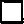 ПЪЛНОМОЩНОУпълномощавам …………………………………………………………………………………………………,(трите имена)притежаващ/а ЛК №…………………………, издадена от………………………………… Да подаде от мое име настоящото заявление за участие в конкурс за длъжност: …………………………………………………………………………………………………                        (наименование на длъжността),                            (наименование на звеното)Дата: 	Упълномощител: (трите имена саморъчно изписани)Упълномощен:	(трите имена саморъчно изписани)Трите имена на кандидатаМясто на ражданеЕГНАдрес за кореспонденцияТелефонЕлектронна пощаНаименование на висшето училищеНомер и дата на издаване на диплома или удостоверение за признаванеОбразователно-квалификационна степенСпециалностТема/наименование на квалификационната програма и курсПериод и място на провежданеПолучени дипломи, сертификати и удостоверенияЧужди езициПисменоГоворимоДипломи, сертификати,удостоверенияОрганизации, 
в които сте работилиПериодНаименование на заеманите длъжностиОсновни дейности и отговорности